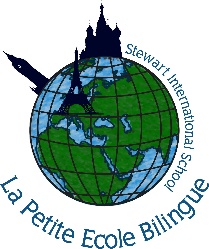 Packed lunch policyFood and drink in packed lunches: what the policy statesThe school will provide facilities for pupils bringing in packed lunches and ensure that free, fresh drinking water is readily available at all times.The school will work with the pupils to provide clean, attractive and appropriate dining room arrangementsThe school will work with parents to ensure that packed lunches abide by the standards listed below.The school will do her best to fit as many lunch packs as possible in the fridge space available.As fridge space is limited in school, pupils are advised to bring packed lunches in insulated bags with freezer blocks where possible to stop the food going off.Wherever possible the school will ensure that packed lunch pupils and school dinner pupils will be able to sit and eat together.Packed lunches should include:at least one portion of fruit and one portion of vegetables every day.meat, fish or other source of non-dairy protein (e.g. lentils, kidney beans, chickpeas, hummus, peanut butter and falafel) every dayoily fish, such as salmon, at least once every three weeks.a starchy food such as any type of bread, pasta, rice, couscous, noodles, potatoes or other type of cereals every day.dairy food such as cheese, yoghurt, fromage frais or custard everydaywater, still or sparkling, fruit juice, semi-skimmed or skimmed milk, yoghurt or milk drinks and smoothies.Packed lunches should not include:Any kind of nutssnacks such as crisps. Instead, include seeds, vegetables and fruit (with no added salt, sugar or fat). Savoury crackers or breadsticks served with fruit, vegetables or dairy food are also a good choice.confectionery such as chocolate bars, chocolate-coated biscuits and sweets. Cakes and biscuits are allowed but encourage your child to eat these only as part of a balanced meal.(*biscuits are authorised for the afterschool only)Meat products such as sausage rolls, individual pies, corned meat and sausages / chipolatas should be included only occasionally.Special diets and allergiesBe aware of nut allergies. We recommend you visit the www.allergyinschools.co.uk website for accurate, reliable information on managing allergies in schools.The school also recognises that some pupils may require special diets that do not allow for the standards to be met exactly. In this case parents are urged to be responsible in ensuring that packed lunches are as healthy as possible. For these reasons pupils are also not permitted to swap food items.Any allergy, diet requirement or food intolerance should be notified to the administration and staff. Posters should be seen in common areas and dining area to notify allergies.